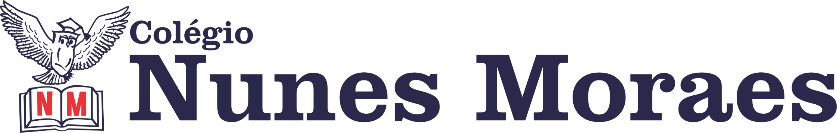 1ª AULAEnsino Fundamental 5º Ano - Componente Curricular: Geografia.Capítulo 01 – O mundo como ele é.Objetos do conhecimento: Planeta Terra; Continentes e países; Atividades do dia: 21 de Janeiro de 2021.   No vídeo a seguir tem a explicação e acompanhamento de toda a aula. Nele, você verá:Passo 01 – Introdução da unidade 1 e explicação de “O planeta em que vivemos” e “Os continentes” nas páginas 84 a 91.Passo 02 – Atividade de classe na página 94(questões 01 e 02).  Link: https://youtu.be/LHFCFEc-Hx8Passo 03 – Atividade de casa: Leitura das páginas 89 a 91 e escreva no caderno 1 característica que você considera mais importante de cada continente: Ásia, América, África, Antártida, Europa e Oceania. (Obs: Somente para os alunos que acompanharam à videoaula.)Obs: O aluno do ensino remoto deverá enviar as fotos da atividade de classe e casa para o WhatsApp da professora.2ª AULA 5º Ano  - Componente Curricular: Matemática Capítulo 01 – Os números no cotidianoAtividades do dia: 21 de Janeiro 2021 Passo 1:  Continuação do estudo da seção siga em frente a partir da correção da atividade da página 20Passo 2: Atividades de classe: p. 21 a 23.Passo 3: Atividade de casa: página 24 e  na pág. 25 , quest. 6.Link para aula remota: https://youtu.be/Apjs1cVzYB8Observação: Os Alunos da turma remota devem enviar as fotos das atividades para o whatsapp da professora.3ª AULAEnsino Fundamental 5º Ano - Componente Curricular: Português (Redação).Capítulo 01 – Quem conta um conto aumenta um ponto?Objeto do conhecimento: Produção de textos (Conto).Atividades do dia: 21  de Janeiro de 2021.No vídeo a seguir tem a explicação e acompanhamento de toda a aula. Nele, você verá:Passo 01 – Explicação das características do gênero conto e orientações para a escrita da produção textual nas páginas 06 e 07.Passo 02 – Atividade de classe: Escrever no caderno o reconto de uma história à sua escolha (rascunho do conto escolhido por você).  Link: https://youtu.be/STp2siLdzjwObs: O aluno do ensino remoto deverá enviar a foto da atividade de classe para o WhatsApp da professora.4ª aula:Ensino Fundamental 5º Ano - Componente Curricular: Português (Gramática).Capítulo 01 – Quem conta um conto aumenta um ponto?Objeto do conhecimento: Acentuação de palavras oxítonas, paroxítonas e proparoxítonas.Atividades do dia:  21  de Janeiro de 2021.No vídeo a seguir tem a explicação e acompanhamento de toda a aula. Nele, você verá:Passo 01 – Explicação de sílaba tônica e classificação quanto à sua posição, diferença entre monossílabas átonas e monossílabas tônicas. Passo 02 – Atividade de classe nas páginas 18 a 20(questões 01 a 04). Link: https://youtu.be/vy0Ywvd9HmsPasso 03 – Atividade de casa: Pesquisar, recortar de jornais, livros ou revistas 10 palavras com acento agudo ou circunflexo para utilizar na atividade da próxima aula. (Obs: Somente para os alunos do ensino presencial.)Obs: O aluno do ensino remoto deverá enviar as fotos da atividade de classe para o WhatsApp da professora.